Holdomiglan, holdodiglanFőszerepben a Hold Mese és valóságRáhangoló a, Milyen meseformulákat ismertetek meg 5. osztályban irodalomórán? (mesekezdés, mesezárás, meseszámok, állandósult szókapcsolatok a mesékben, mesezárás…)b, Keressünk, mondjunk közösen példákat mindegyikre!(Szerepeljen benne a „holtomiglan, holtodiglan” kifejezés is!)Milyen mesei helyszínekkel találkoztatok már?Miben különbözik az alábbi mese az általatok ismert magyar népmeséktől?Meseolvasás:A tó mellékén élt Rák Aranka, a híres varrónő. Meghallotta hírét a hold is. Gondolta, varrat nála új ruhát.Unom már ezt a kifakult ezüstruhát. nem varrnál nekem egyet aranyból? – kérdezte a rákot, amikor felkereste.Örömmel megvarrom. Ám előbb méretet kell rólad vennem – szólt Rák Aranka a kövér holdhoz.Így is lett.Rák Aranka elővette aranyollóját, és kiszabta a ruhát. Utána elővette aranytűjét, aranycérnáját, s a ruhát megvarrta. Várta a holdat ruhát próbálni. A hold meg is érkezett.Furcsa dolog – szemlélte munkáját a rák. – Pontos mértéket vettem rólad, a ruha mégis bő.Úgy látszik, fogytam – válaszolt a hold.Majd beveszek a ruha bőségéből – mondta Rák Aranka.Felfejtette és újra varrta az aranyruhát.A következő próbán a ruha még mindig bő volt. A türelmes rák a ruhát ismét átvarrta. Várta, várta a holdat. A hold megérkezett. Olyan vékony, olyan karcsú volt, mint egy kifli.Beteg vagy? Mi történt veled, hogy ennyire fogysz? – aggódott Aranka.Nincs semmi bajom. Kitűnően érzem magam – felelte a hold.Aranka a ruhát ismét felfejtette, átszabta és megvarrta. Várta, várta a holdat, de az nem jött. Kitekintett az égre. A hold ott sem volt.Mikor a hold ismét megérkezett, Aranka csodálkozva látta, hogy meghízott.Ki kell a ruhádból engednem, mert most meg szűk – sóhajtotta a rák. Nem bánom, de igyekezz megvarrni – felelte a hold ingerülten. – Unom már ezt az örökös próbát! Még sohasem láttam ilyen ügyetlen varrónőt!A szegény kis rák ismét hozzáfogott a varráshoz. Varrt, varrt szorgalmasan. Csillagokat is varrt a ruhára, hogy minél szebb legyen. Csillogott-villogott az aranyruha, mint egy csodálatos tündérköntös.Ó, de gyönyörű! Igazi, tökéletes munka! Tündér Ilonának sincs szebb ruhája! – ámuldoztak a kis állatok.A hold megérkezett. Gömbölyű, kövér volt, mint egy jókora labda.Ó, jaj nekem! – sírt Aranka. – Ilyen csodát még sohasem láttam. Hol sovány vagy, hol meg kövér. Mi történt már ismét veled?A ruha persze teljesen használhatatlan volt. A kövér teliholdra rá sem ment.Mit tettél a gyönyörű aranyszövetemmel? – toporzékolt a hold. – Összeszabdaltad, szétnyirbáltad. most miben megyek a csillagok báljára?A ruhán már nem lehetett javítani. A hold mérgesen hazaballagott.Aranka, a rák pedig szégyenben leköltözött a tó fenekére.Fel sem jött többé.Ott lakik még ma is.(Forrás: Varga Katalin, Gőgös Gúnár Gedeon)A HoldHibakereső  Hogyan írnád a meseszereplő nevét helyesen? HoldMit tudtunk mega Holdról a mese alapján?Mit tudunk a valóságban a Holdról égitestként?Töltsétek ki a Holdtotót!			HOLDTOTÓ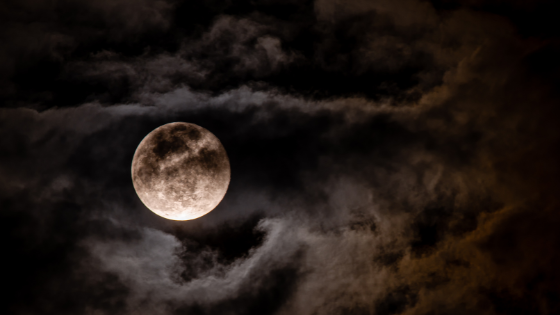 Mikor „született” a Hold?a, 4 milliárd éveb, 3 milliárd évec, 4,5 milliárd éveÖregszik-e a Hold?a, igenb, nemc, nem tudom 😊Melyik oldala látható a Holdnak a Földről?a, csak az egyikb, az egész hold láthatóc, egyszer egyik oldala, másszor másik oldalaMilyen a Hold színe valójában?a, sárgab, szürkec, olyan sötét, mint a szénVan a Holdon igazi tenger?a, igenb, „holdtengerek” vannakc, nincsenekSikerül-e „elfogynia” a Holdnak?a, igen, a Hold alakja folyamatosan változikb, nem, a Hold alakja nem változikc, igen, a Hold alakja változikMekkora a súlyod a Holdon?a, ugyanakkora, mint a Földönb, egy hatoda a földi súlyodnakc, egyötöde a földi súlyodnak Milyen messze van a Hold a Földtől?a, 384000 km-reb, 300000 km-rec, 334000 km-re Melyiknek kisebb az átmérője: a Holdnak vagy Földnek?a, a Holdnak b, a Földnek		c, egyforma Milyen hideg van éjjel a Holdon?a, -10 fokb, -100 fokc, - 153 fok Mi volt a neve a holdkompnak, amivel Neil Armstrong a Holdra lépett?a, Pigeonb, Birdc, EagleMEGOLDÁSMikor „született” a Hold?a, 4 milliárd éveb, 3 milliárd évec, 4,5 milliárd éveÖregszik-e a Hold?a, igenb, nemc, nem tudom 😊Melyik oldala látható a Holdnak a Földről?a, csak az egyikb, az egész hold láthatóc, egyszer egyik oldala, másszor másik oldalaMilyen a Hold színe valójában?a, sárgab, szürkec, olyan sötét, mint a szénVan a Holdon igazi tenger?a, igenb, „holdtengerek” vannakc, nincsSikerül-e „elfogynia” a Holdnak?a, igen, a Hold alakja folyamatosan változikb, nem, a Hold alakja nem változikc, igen, a Hold alakja változikMekkora a súlyod a Holdon?a, ugyanakkora, mint a Földönb, egy hatoda a földi súlyodnakc, egyötöde a földi súlyodnak Milyen messze van a Hold a Földtől?a, 384000 km-reb, 300000 km-rec, 334000 km-re Melyiknek kisebb az átmérője: a Holdnak vagy Földnek?a, a Holdnak b, a Földnek		c, egyforma Milyen hideg van éjjel a Holdon?a, -10 fokb, -100 fokc, - 153 fok Mi volt a neve a holdkompnak, amivel Neil Armstrong a Holdra lépett?a, Pigeonb, Birdc, Eagle(A totóhoz felhasználtam z alábbi oldalon található információkat:https://jateksziget.hu/blogs/blog/13-erdekesseg-a-holdrol-3-izgalmas-jatek-amivel-megismerheto-az-egitest  )Szitakötő TÉL 2023Holdomiglan, holdodiglanMiért találjátok ötletesnek a címadást?(visszautalás a foglalkozás kezdetére)Nézzétek meg az illusztrációt! Jósoljunk! Ötleteljünk!Ki/kik a szereplők a mesében? Milyennek képzelitek őket?Mire utalhat a három oldalt összekapcsoló illusztráció?Hol játszódik a történet? Mi lehet a helyszín?Mikor játszódik a történet?A történet elolvasásaMennyiben vált be a jóslatotok a cím és az illusztráció alapján?Készítsünk jellemtérképet a főszereplőkről! Beszéljünk pozitív, negatív jellemvonásaikról! Érveljünk az adott tulajdonság mellett!Te vagy a főszereplő!Írj magadról három információt/három szót az alábbiak alapján a kis papírlapra!a, Mi a kedvenc illatod?b, Melyik ételt szereted a legjobban?c, Mi volt az oka annak, hogy legutóbb nem tudtál elaludni?Keverjük össze a lapokat, próbáljuk meg kitalálni, kihez tartoznak az adott szavak!Most te mesélj magadról!Ha kitaláltuk a nevet, akkor az illető fogalmazza meg, miért írta a szavakat a papírra, rövid történeteket meséljen el hozzájuk fűződően!								Oravecz Márta Petőfi Sándor Katolikus Általános Iskola		Kecskemét